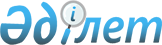 О признании утратившим силу постановления акимата от 30 апреля 2015 года № 68 "Об утверждении схемы и Правил перевозки в общеобразовательные школы детей, проживающих в отдаленных населенных пунктах Камыстинского района"Постановление акимата Камыстинского района Костанайской области от 28 сентября 2015 года № 136

      В соответствии с подпунктом 4) пункта 2 статьи 40 Закона Республики Казахстан от 24 марта 1998 года "О нормативных правовых актах", акимат Камыстинского района ПОСТАНОВЛЯЕТ:



      1. Признать утратившим силу постановление акимата от 30 апреля 2015 года № 68 "Об утверждении схемы и Правил перевозки в общеобразовательные школы детей, проживающих в отдаленных населенных пунктах Камыстинского района" (зарегистрирован в Реестре государственной регистрации нормативных правовых актов № 5630, опубликован 16 июня 2015 года в газете "Сатып Алу Ақпарат").



      2. Настоящее постановление вводится в действие со дня его подписания.      Аким района                                Ж. Бисимбаев
					© 2012. РГП на ПХВ «Институт законодательства и правовой информации Республики Казахстан» Министерства юстиции Республики Казахстан
				